Option DThis example is based on a topic of multiplying and dividing whole numbers.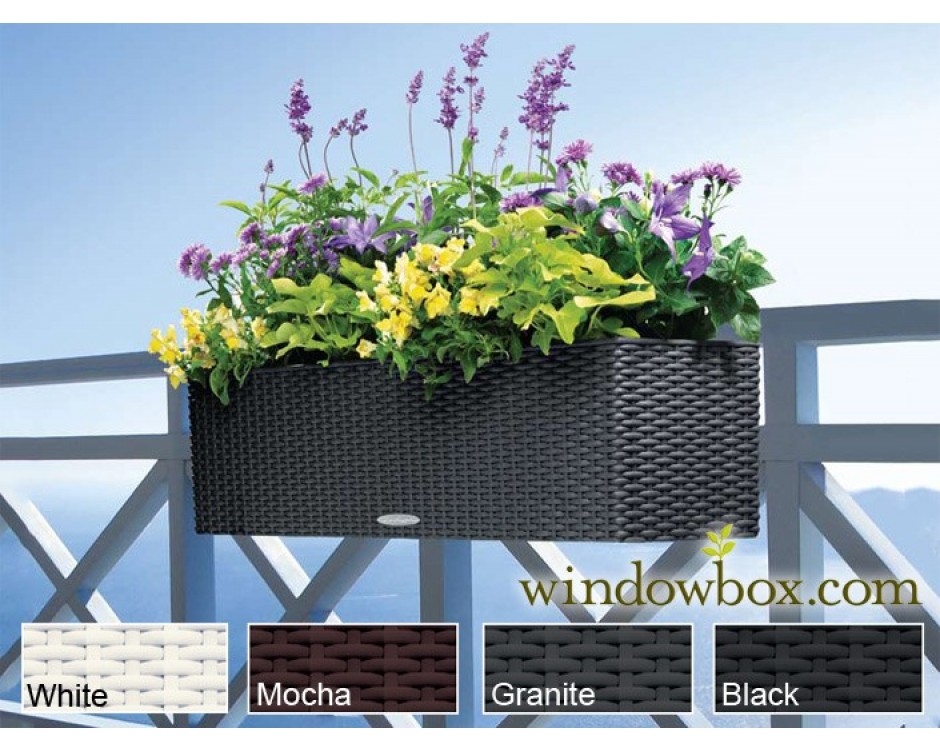 